Publicado en Monzón el 28/11/2022 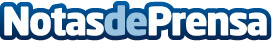 SPI Tecnologías explica qué es MásMóvil y cómo puede ayudar a las empresasLa operadora, que en poco menos de quince años se ha sabido colar en el cuarto puesto de las mejor valoradas y que más facturan en España, ofrece servicios y atenciones específicas para que empresas y autónomos puedan ahorrar dinero sin dejar de tener todas las prestacionesDatos de contacto:Enrique Español974 415 571Nota de prensa publicada en: https://www.notasdeprensa.es/spi-tecnologias-explica-que-es-masmovil-y-como Categorias: Telecomunicaciones Aragón Recursos humanos Innovación Tecnológica http://www.notasdeprensa.es